Пятница, 10 Мая 2019   				   		                                                       Friday, May 10 of 2019Турнир Открытия Сезона / Season Opening TournamentЗаявка /Application(Принимается до 08.05.19, прием заявок прекращается в 17.00 / please return before 17 p.m. 08.05.19)Формат/Format: Техасский Скрэмбл 18 Лунок (с учетом гандикапа) / 4 Players Scramble 18 holes (with HCP)Время старта: 11.00 / Start at 11.00 a.m.Максимальный гандикап для мужчин – 36, для женщин – 36. Max HCP: Men – 36; Ladies – 36.В случае превышения значения гандикапа при подсчете результатов будет учитываться указанный выше. In case of higher HCP the above figure shall be applied.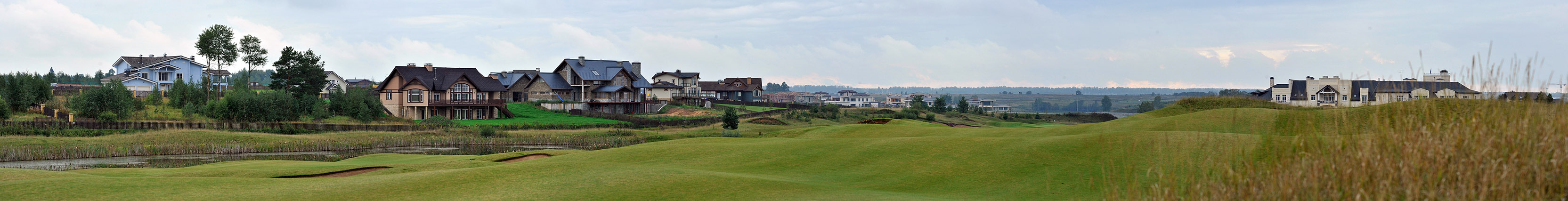 Примечания:Члены Клуба пользуются безусловным приоритетом при приеме заявокСтоимость участия:Члены Завидово PGA National и МГГК (держатели карт альянса клубов) – 6 000 руб. Держатели годовых абонементов – 7 500 руб.Гости Клуба – 12 500 руб.Стоимость участия в вечерней программе (без турнира): Взрослые – 4 500 руб. Дети до 14 лет – 1 200 руб.Заявки согласуются по мере поступления, с приоритетом для заявок, поступивших ранее другихГольф-кары бронируются заранее, с приоритетом для заявок, поступивших ранее другихИгрок несет персональную ответственность за точность сведений относительно своего гандикапаКлуб вправе отказать в удовлетворении заявки без объяснения причинNotes:Priority is given to Members of Zavidovo PGA National and MCGC (club alliance cards holders)Registration fee:Members of Zavidovo PGA National and MCGC- 6 000 Rub.Holders of annual subscriptions – 7 500 Rub.Guests - 12 500 Rub.The cost of participation in the evening program (without tournament):Adults – 4 500 Rub. Children under 14 years old – 1 200 Rub.Applications are satisfied on first come first served basisGolf Carts are satisfied on first come first served basisThe player is personally responsible for the accuracy of the information on his/her handicapThe club has the right to refuse application without explanationgolf@zavidovo-golf.ruТ: +7 495 587 90 00;  +7 48242 49 838;  +7 960 700 74 64ФИО/Full NameТелефон/TelephoneE-mailДата заявки/Application DateЗначение точного гандикапа/ Exact HCPПодпись\Signature